Medium ($20,000-$75,000)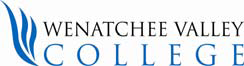 Space Use Proposal WENATCHEE 	OMAKThis form is for Space Use Proposals (SUPs) only. (Request maintenance via https://dl.megamation.com/cgibin/oecgi2.exe/inet_wenatchee_login_pre)Describe the proposed improvement in full, using sketches and measurements to make the proposal clear. State the reason for the work below in the text field. Use a separate SUP form for each project.Contact person(s) will receive an acknowledgment with assigned SUP number, please reference this number when contacting Facilities office and IT regarding this project.PLEASE FILL OUT COMPLETELY (in the grey form fields)Building Name      		Room No(s) or location      	Project contact person      	Phone No.(s)     	E-mail address      		Alternate contact person      	Phone No.(s)     		E-mail address      Date requested      		PROJECT DESCRIPTIONProposed space use: ( identify space involved, changes in use proposed, and estimate time line forchanges to occur) Use the text field below.PROJECT IMPACTHow does this change relate to the following: Use the text fields below each letter.1. Goals of the Department/DivisionA. HISTORICALB. FUTUREC. DETAILS OF CHANGED. FACILITY CHANGES AND IMPACTS ( see preliminary plan diagram)2. Other Programs (if any)What outcomes are expected if this change in use is successful? What are the anticipated effects of this change?Students (FTES/FTEF ratio impacted will be determined with help from Facilities Committee and Planning Office)Program/Division Impacts (What will improve?)PROPOSED IMPLEMENTATION PLAN(click in grey field and type to enter content)Resources Required:Does implementation of this change in use require:New staff position (s) (describe)Assignment of new responsibilities to existing staff (describe)Is office reassignment involved? If so, for whom? Identify personnel office changesRequestor’s signature		Requestor’s name		Date Requested		Administrator signature		Administrator name		Date approved		Cabinet review date___________________________________________________________________________V.P. Administrative Services signature___________________________________________________________Budget number (required*)		— 		 — 	*SUP will not be processed without assigned budget number(s) and administrative signatureMAKE COPY FOR YOUR RECORDSMajor TasksKey personnelTarget Completion DateEquipment/FurnitureFaculty/staff and Planning/Grant Writing office and/or facilities/purchasing officeBudget for faculty/staffDivision/department/office and WVC AdministrationDesign RemodelDivision/department/office, Facilities Director, WVC Administration, and ArchitectRemodel [space] and reallocation of [space][division/department/office] contractors, and ArchitectsPhone, Wiring, Computers, NetworkingIT technician, contractors, Architects,Other     